Qualität imBerufsschulReligionsunterricht(BRU)Gütekriterien für den BRUHerausgeber: Fachberatung Evangelische Religion an BbS in Niedersachsen (Erstfassung 2005; Überarbeitung 2016)VorbemerkungenSeit einigen Jahren wird in der allgemeinen Pädagogik (zuletzt Hilbert Meyer in der Zeitschrift Pädagogik1) und in einzelnen fachdidaktischen Beiträgen über Kriterien für guten Unterricht diskutiert. Dies geschieht vor dem Hintergrund einer ins Blickfeld geratenden, verstärkten Bemühung um interne und externe Unterrichtsevaluation. Die Debatten zu diesem Thema sind in Niedersachsen vor allem wegen der sich ändernden Struktur der Schulaufsicht auch für den BRU virulent.Unter diesen Vorzeichen haben sich im Jahr 2003 im Rahmen von mehreren regionalen Fortbildungsveranstaltungen, die durch die Bezirksregierung Hannover initiiert worden sind, 20 Kolleginnen und Kollegen aus verschiedenen berufsbildenden Schulen aus den Regierungsbezirken Braunschweig, Hannover und Lüneburg zusammengefunden, um Qualitätsmerkmale für den BRU zu entwickeln, für die bislang keine Vorbilder vorliegen. Der Prozess der Entwicklung der Kriterien geschah in einem offenen, durch keinerlei Vorgaben begrenzten Diskurs. Das Ergebnis der Arbeit liegt nun vor.Die Arbeitsgruppe hat einen Katalog von acht Merkmalen für guten Berufsschulreligionsunterrichts entwickelt, der möglichst die ganze Bandbreite der Bedingungen eines BRU abdecken soll. Dabei wird mit dem Merkmal „Schülerpartizipation“ zunächst der Blick auf die Subjekte des BRU gelenkt. Anschließend wird gefragt, ob die Themen des Unterrichts eine „Nähe zur Lebenswelt“ der Schülerinnen und Schüler (SuS) aufweisen. Weitere Kriterien regen an, den eigenen Unterricht auf eine „Klare Unterrichtsstruktur“ und auf eine „Vielfalt der Methoden“ hin zu evaluieren. Dabei soll nicht aus dem Blick geraten, dass eine guter BRU „Flexibel“ auf die Bedürfnisse und Situationen der Schülerinnen und Schüler eingeht. Die „Christliche Orientierung“ als Markenzeichen des Unterrichts soll ebenfalls bei der Planung und Durchführung des Unterrichts bedacht werden. „Atmosphäre“ ist ein weiteres, für das Gelingen des Unterrichts wichtiges Merkmal.Die Aufzählung der Kriterien stellt in den Augen der Verfasser/innen keine hierarchische Reihenfolge dar. Darüber hinaus sind sich die Verfasser/innen bewusst, dass in einer einzelnen Unterrichtsstunde nie alle genannten Aspekte in gleicher Weise zum Tragen kommen; folglich sind auch nicht jedes Mal alle Qualitätsmerkmale relevant. Um die Arbeit mit den Gütekriterien praktikabel zu gestalten empfehlen die Verfasser/innen zur Selbstevaluation Schwerpunkte bei der Beobachtung zu setzen.Neben den „Gütekriterien“ sind von den Verfassern/innen „Beispiele“ und „Indikatoren für die Selbstevaluation“ entwickelt worden. Diese in Frageform gefassten Sätze sollen für die Kolleginnen und Kollegen ein Diagnoseinstrumentarium sein, das den Blick auf den eigenen Unterricht schärft und damit auch mögliche Veränderungen der unterrichtlichen Praxis auslöst.Der Wunsch der Verfasser/innen der Gütekriterien ist es, dass möglichst viele Kolleginnen und Kollegen diese Merkmale zur Evaluation ihres eigenen Unterrichts einsetzen. Der Kriterienkatalog ist im Übrigen bereits von Herrn Karl-Heinz Kotter begutachtet worden, der einen Leitfaden für die Entwicklung guter Schulen im Rahmen des TQM vorgelegt hat2. Seine Anmerkung sei hier kurz wiedergegeben: „Ich finde es wirklich gut und wichtig, dass Sie und Ihre Fachkollegen sich hierzu so grundlegende Gedanken gemacht haben. Meines Erachtens könnte diese Arbeit auch Anregungen für andere Fächer geben, wenn sie Gütekriterien für ihren Unterricht entwickeln wollen.“Die von ihrer Gruppe entwickelten Gedanken sind im Übrigen völlig mit der EFQM-Systematik kompatibel. Sie befassen sich mit der Ausgestaltung des ev. Religionsunterrichts und zählen somit zu Vorgehensweisen, die insbesondere in den Teilkriterien 5c und 5d behandelt werden“.Anmerkung Fachberatung 2016: Derzeit wären diese Überlegungen auf der Basis des Kernaufgaben-modells – KAM-BBS – zu treffen, das im Qualitätsbereich B „Bildungsangebote gestalten“ explizit den Unterricht in den Blick nimmt. Die Gütekriterien, die angepasst werden müssten, könnten im Rahmen von B1, B5, B6, B7 eine Rolle in der Fachgruppenarbeit spielen.1 Meyer, H., Zehn Merkmale guten Unterrichts, in: Pädagogik 10/2003, S. 36-43.2 Unsere Schule auf dem Weg in die Zukunft, Schulentwicklung nach dem EFQM-Modell, Hrsg. Kotter, K.- H.,Wolnzach, 2.Auflg. 2004.An der Erarbeitung der Merkmale haben folgende Kolleginnen und Kollegen mitgewirkt:Ina Begert-Brockstedt, Burgdorf	Jürgen Beyer, Gifhorn*	Ralf Brinkmann, Nienburg	Ulrike Hahne, Nienburg	Dr. Harry Noormann, Hannover*Olaf Ideker-Harr, Lüneburg	Wolfgang König, Uelzen	Joachim Kreter, Neustadt*	Volmar von Kuenheim, Nienburg	Martin Küsell, Hannover*	Markus Maidl, Gifhorn	 Jürgen Meyer, DiepholzHans- Werner Müller, NienburgSilvia Mustert, Hameln*Dr. Harry Noormann, Hannover*Andrea Pabst-Dietrich, HannoverDetlef Petsch, HannoverAndreas Schmitz, GifhornSylke Schuknecht, Neustadt*Thorsten Wasmuth-Hödicke, Hameln*Maria Westernströer, HildesheimAn der Konkretion und an der Entwicklung des Fragebogens haben die mit * gekennzeichneten Kolleginnen und Kollegen und Maria Kaune-Rabofski, Hannover, mitgearbeitet.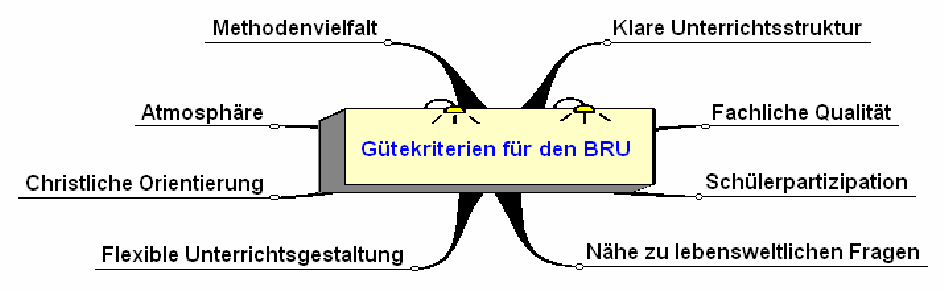 GütekriterienAuswertungsbogen zum Religionsunterricht für Schülerinnen und SchülerMit diesem Auswertungsbogen möchte ich anonym erfragen, wie Sie den Unterricht im Fach Religion erlebt haben. Mich interessiert, ob Sie mit unserer gemeinsamen Arbeit zufrieden sind und wo Verbesserungen möglich sind. Ich freue mich über Ihre ernsthaften und ehrlichen Antworten!Vielen Dank für die Mitarbeit!!!Auswertungsbogen zum Religionsunterricht
für Schülerinnen und SchülerMit diesem Auswertungsbogen möchte ich anonym erfragen, wie Sie den Unterricht im Fach Religion in den vergangenen Wochen erlebt haben. Mich interessiert, ob Sie mit unserer gemeinsamen Arbeit zufrieden sind und wo Verbesserungen möglich sind.Ich freue mich über Ihre ernsthaften und ehrlichen Antworten.Vielen Dank für die Mitarbeit!!!Ein Auswertungsbogen zum Religionsunterricht
für Schülerinnen und SchülerMit diesem Auswertungsbogen möchte ich anonym erfragen, wie Sie den Unterricht im Fach Religion in den vergangenen Wochen erlebt haben. Mich interessiert, ob Sie mit unserer gemeinsamen Arbeit zufrieden sind und wo Verbesserungen möglich sind. Ich freue mich über Ihre ernsthaften und ehrlichen Antworten.Vielen Dank für die Mitarbeit!!!GütekriteriumSchülerpartizipationNähe zu lebens- weltlichen Fragen(Klare Unterrichtsstruktur) Kompetenzen/LernsituationFachliche QualitätDefinitionSchülerpartizipation  zielt darauf, SuS im Rahmen der Möglichkeiten (Rahmenbe- dingungen, Situation und Fähigkeit der Lerngruppe) an Vorbereitung, Durchfüh- rung, Beurteilung und Auswertung des Unterrichts zu beteiligen.Nähe zu lebensweltlichen Fragen heißt, sowohl die jetzige als auch die künftige persönliche Lebenssituation von SuS wahrzunehmen, zu berücksichtigen und zu den Unterrichtsinhalten in Bezug zu setzen. Die persönliche Lebenssituation ist u. a. gekennzeichnet durch Privatleben, Schule, Beruf und gesellschaftliche Einflüsse.Einer  Lernsituation liegt eine realistische Zeitplanung bezogen auf die Jahresplanung sowie auf einzelne Unter richtsstunden von 45 bzw. 90 Minuten zugrunde. Der kompetenzorientierte Unterricht wird bestimmt durch ein mögliches Handlungsergebnis, die  Phasen der vollständigen Handlung im Rahmen der DQR-Niveaustufe 2,3,4 und 6Fachliche Qualität bezieht sich auf die Wechselwirkung exegetischer Erkenntnisse und systematischer sowie ethischer Aussagen. Die rel.- päd. Kompetenz erweist sich u.a. in der Fähigkeit zur didaktischen Reduktion komplexer Kompetenzen und der Entfaltung ihrer möglichen existenziellen Bedeutung.Beispiele/AspekteTeilhabe an-	Planung-	Durchführung-	Beurteilungen (Selbsteinschätzung,Fremdeinschätzung)-	Regeln: Aufstellung, Einhaltung,	       Sanktionierung, KonfliktlösungTransparenz-	Definition und Gewichtungmündlicher, schriftlicher und sonstiger Leistungen-	Regelmäßige Besprechung desLeistungsstandesGesichtspunkte:-	Berufe-	Alter und Herkunft der SuS-	Religionszugehörigkeit der SuS,-	Jugendkulturgeplante Phasen der vollständigen Handlung im Rahmen einer Lernsituation im handlungsorientiertem Unterricht auf Niveaustufe 2,3,4, oder 6Präzise Aufgabenstellungen:-	Zeitangabe bei Stillarbeit/ Gruppen-arbeit-	schriftlich fixierte Formulierung derArbeitsaufträge.         ProjektaufträgeBeispiele: Online Materialie Evangelische Religion unter http://nline.nibis.de/evreligionbbs/index1.php-	Sachlich richtige Darstellung derKompetenzen-	Verknüpfung lebensweltlicherThemen mit theologischen     Aspekten und Kompetenzen -         Auswahl geeigneter Methoden           und Medien zur Vermittlung der                           Kompetenzen -         Fachwissen und Fähigkeit zurArgumentation wird bewertet, nicht die Meinung der SuSIndikatoren für die Selbstevaluation-	Sind die SuS an der inhaltlichen undorganisatorischen Planung des Unterrichts (mit-) beteiligt?-	Sind Zeiten eingeplant, um dieDurchführung der Planung und den Arbeitsstand gegenseitig zu beurteilen und ggf. zu verändern?-	Konnten die SuS vereinbarte
Regeln im Rahmen ihrer Möglich- keiten einhalten?-	Habe ich den SuS meine Planungs-und Leistungskriterien offen  gelegt? -	Ist es mir gelungen, SuS an Beurtei-
	lungsprozessen zu beteiligen?Habe ich die mir bekannten unterrichts- relevanten Informationen über die Le- benssituationen der SuS. bei der Planung und Durchführung des Unterrichts berücksichtigt?-	Hatte ich eine realistische Zeitpla-nung?-	        Hatte ich Handlungsergebnis geplant und                erreicht?-	        Sind meine Arbeitsanweisungen           verstanden worden oder gab es auffällig              viele Rückfragen?-       Habe ich einen Kompetenzzuwachs           beobachtet, der an Kriterien festgemacht          werden kann?-        Habe ich mich mit den          Kompetenzen sachbezogen und               theologisch verantwortungsvoll              auseinandergesetzt?-	Habe ich die Kompetenzen für die SuS angemessen didaktisch  reduziert?-        War meine Lernsituation  für die SuS verständlich und nachvollziehbar?-  Ist es mir gelungen, die Erfahrungen und Fragen der SuS mit zentralen Aussagen des christlichen Glaubens in Beziehung zu setzen?-	Waren die eingesetzten Methodenund Medien  geeignet?GütekriteriumMethodenvielfaltFlexibler UnterrichtChristliche OrientierungAtmosphäreDefinition-	Vermittlungsorientierte und schüler-aktivierende Methoden eröffnen den SuS angemessene Handlungsspiel- räume und fördern prozessorientiert die Schlüsselqualifikationen (Fachkompetenz und Personale Kompetenz).-	Flexibler Unterricht zeichnet sichdurch die Bereitschaft der Lehrkraftaus, sowohl von der Lernsituation und von der Unterrichtsstunde abzuweichen, wenn die Situa tion der SuS., die Bedürfnisse der Lerngruppe oder aktuelle Ereignisseim lebensweltlichen Umfeld dies erfordern. Dabei müssen die eigenen Grenzen erkannt und akzeptiert werden.-	Christliche Orientierung im BRU        vollzieht sich in der Begegnung undAuseinandersetzung mit christlichen Lebensdeutungen und Wertmaßstä-ben, mit christlicher Kirche, mit anderen Religionen.-	Dabei haben die SuS das Recht zuwissen und die Freiheit zu glauben-	Von einer guten Unterrichts-          atmosphäre kann dann gesprochen          werden, wenn Offenheit und gegenseiti              ges Akzeptieren den Unterrichtsver-lauf prägen und die SuS sich als Menschen angenommen wissen.-	Darüber hinaus gehört eine die SuS
ansprechende, motivierende Gestaltung des Lernumfeldes dazu.Beispiele/ Aspekte-	        Gestalterische Methoden, (z. B.             Collagen, Tonarbeiten, Zeichnen)-	Erlebnisaktivierende Methoden(z.B. Rollenspiele, Standbilder, Pantomime)-	Text erschließende Methoden(z.B. Szenisches Lesen, Biblidrama)-      Einübung in Gesprächsführung : z.B. Podiumsdiskussion, freie Rede, Pro- Contra-DiskussionEin Schwerpunkt liegt u. a. auf den Methoden, die die Begegnung mit religiöser Praxis ermöglichen:-        Meditation-	Lernortkooperation (Zusammenar-beit mit kirchlichen Einrichtungen, Wohlfahrtsverbänden, Bestattungsunternehmen)-	Gesprächsforen anbieten und ggf.externe Beratung hinzuziehen-	Konfliktlösungsstrategien anbieten und einüben-	Kenntlichkeit der Person, desUnterrichtenden ohne Dogmatismus   -	Konkrete Hilfen zur persönlichen
           Lebensbewältigung-	Positionieren und Argumentieren-	Orientierung in existentiellen undethischen Fragen-	Christsein in einer Vielfalt derReligionen-	Orientierungshilfen zur Identi-tätsentwicklung am Anfang der Erwerbstätigkeit-	Raumgestaltung-	Sitzordnung-	Raum/Zeit für Gespräche-	Raum/Zeit für EmotionenIndikatoren für die Selbstevaluation-	  Habe ich in einer Lernsituation bzw.           Ausgangssituation gezielt           unterschiedliche Methoden eingesetzt?-	Haben die ausgewählten Methodengeholfen, die angestrebten Kompetenzen zu erwerben?-	Konnte ich auf aktuelle Ereignisseoder Interessen der SuS eingehen ohne dabei die Lernsituation aus dem Auge zu verlieren?-        War die Situation, auf die icheingegangen bin, überhaupt rele- vant?-	Habe ich in meinem UnterrichtBeispiele für christliche Lebens- deutungen und Wertmaßstäbe angeboten?-	Hatten die SuS Gelegenheit zurpersönlichen Auseinandersetzung?-	War ich mit meiner Überzeugung für die Sch. erkennbar?-	Habe ich ggf. abweichende Über-         zeugungen der SuS akzeptieren            können?-	Habe ich Entscheidungshilfen für dieEntwicklung einer eigenen Berufsethik angeboten?-	Habe ich mit den mir möglichenMitteln die äußeren Bedingungen für eine gute Atmosphäre geschaffen?-	Finden im Unterricht offene
Gespräche statt?Niveaustufe 4trifft
genau
zutrifft
eher
zuteils,
teilstrifft eher nicht zutrifft
nicht
zuEs sind Inhalte behandelt worden, die mich privat und /oder im Beruf interessieren.Welche Unterrichtsinhalte haben Sie besonders interessiert? Begründung!Welche Unterrichtsinhalte haben Sie besonders interessiert? Begründung!Welche Unterrichtsinhalte haben Sie besonders interessiert? Begründung!Welche Unterrichtsinhalte haben Sie besonders interessiert? Begründung!Welche Unterrichtsinhalte haben Sie besonders interessiert? Begründung!Welche Unterrichtsinhalte haben Sie besonders interessiert? Begründung!Welche Unterrichtsinhalte haben Sie weniger interessiert? Begründung!Welche Unterrichtsinhalte haben Sie weniger interessiert? Begründung!Welche Unterrichtsinhalte haben Sie weniger interessiert? Begründung!Welche Unterrichtsinhalte haben Sie weniger interessiert? Begründung!Welche Unterrichtsinhalte haben Sie weniger interessiert? Begründung!Welche Unterrichtsinhalte haben Sie weniger interessiert? Begründung!Die Lerngruppe konnte sich an der Planung des Unterrichts beteiligen.Der/die Lehrer/in hat die Unterrichtsinhalte verständlich vermittelt.Es war möglich, sich offen im Unterricht zu äußern.Mit welchen Methoden und Arbeitsformen (z.B. Partnerarbeit, Gruppenarbeit, Gesprächskreis) haben Sie am liebsten gearbeitet?Mit welchen Methoden und Arbeitsformen (z.B. Partnerarbeit, Gruppenarbeit, Gesprächskreis) haben Sie am liebsten gearbeitet?Mit welchen Methoden und Arbeitsformen (z.B. Partnerarbeit, Gruppenarbeit, Gesprächskreis) haben Sie am liebsten gearbeitet?Mit welchen Methoden und Arbeitsformen (z.B. Partnerarbeit, Gruppenarbeit, Gesprächskreis) haben Sie am liebsten gearbeitet?Mit welchen Methoden und Arbeitsformen (z.B. Partnerarbeit, Gruppenarbeit, Gesprächskreis) haben Sie am liebsten gearbeitet?Mit welchen Methoden und Arbeitsformen (z.B. Partnerarbeit, Gruppenarbeit, Gesprächskreis) haben Sie am liebsten gearbeitet?Welche Methoden und /oder Materialien haben Sie als angemessen und hilfreich zum Verständnis des Unterrichtsstoffs erlebt? (kurze Begründung)Welche Methoden und /oder Materialien haben Sie als angemessen und hilfreich zum Verständnis des Unterrichtsstoffs erlebt? (kurze Begründung)Welche Methoden und /oder Materialien haben Sie als angemessen und hilfreich zum Verständnis des Unterrichtsstoffs erlebt? (kurze Begründung)Welche Methoden und /oder Materialien haben Sie als angemessen und hilfreich zum Verständnis des Unterrichtsstoffs erlebt? (kurze Begründung)Welche Methoden und /oder Materialien haben Sie als angemessen und hilfreich zum Verständnis des Unterrichtsstoffs erlebt? (kurze Begründung)Welche Methoden und /oder Materialien haben Sie als angemessen und hilfreich zum Verständnis des Unterrichtsstoffs erlebt? (kurze Begründung)Christliche Lebensdeutungen und Wertmaßstäbe haben neue Sichtweisen auf meine persönlichen und/oder gesellschaftlichen Fragen ermöglicht.Die Unterrichtsstunde war klar strukturiert.Die Interessen der Lerngruppe wurden bei der Durchführung berücksichtigt.Der/die Lehrer/in stellte im Unterricht Bezüge zur Gegenwart her.Der/die Lehrer/in war bereit, vom geplanten Unterricht abzuweichen, wenn die Situation es erforderte (wichtige aktuelle Ereignisse; Bedürfnisse; Konflikte).Der Zusammenhang der einzelnen Unterrichtsstunde mit der gesamten Lernsituation war erkennbar. Ich fühle mich angemessen beurteilt.Die Arbeitsaufträge im Unterrichtsverlauf und bei Klassenarbeiten wurden klar und eindeutig formuliert.trifft
genau
zutrifft
eher
zuteils,
teilstrifft eher nicht zutrifft
nicht
zuIch habe mich im Unterricht respektiert und angenommen gefühlt.Welche religiösen Gesichtspunkte haben Sie zum Nachdenken angeregt?Welche religiösen Gesichtspunkte haben Sie zum Nachdenken angeregt?Welche religiösen Gesichtspunkte haben Sie zum Nachdenken angeregt?Welche religiösen Gesichtspunkte haben Sie zum Nachdenken angeregt?Welche religiösen Gesichtspunkte haben Sie zum Nachdenken angeregt?Welche religiösen Gesichtspunkte haben Sie zum Nachdenken angeregt?Der/die Lehrer/in war fachlich kompetent.Weitere Anmerkungen, Bewertungen bzw. Vorschläge:Weitere Anmerkungen, Bewertungen bzw. Vorschläge:Weitere Anmerkungen, Bewertungen bzw. Vorschläge:Weitere Anmerkungen, Bewertungen bzw. Vorschläge:Weitere Anmerkungen, Bewertungen bzw. Vorschläge:Weitere Anmerkungen, Bewertungen bzw. Vorschläge:Niveaustufe 3trifft
genau
zutrifft
eher
zuteils,
teilstrifft eher nicht zutrifft
nicht
zuEs sind Unterrichtsinhalte behandelt worden, die mich privat und /oder im Beruf interessieren.Die Lerngruppe konnte sich an der Planung des Unterrichts beteiligen.Der/die Lehrer/in hat die Lernsituation verständlich vermittelt.Es war möglich, sich offen im Unterricht zu äußern.Es sind unterschiedliche Arbeitsformen (z.B. Partnerarbeit, Gruppenarbeit, Gesprächskreis) eingesetzt worden.Welche Methoden haben am meisten Spaß gemacht?Welche Methoden haben am meisten Spaß gemacht?Welche Methoden haben am meisten Spaß gemacht?Welche Methoden haben am meisten Spaß gemacht?Welche Methoden haben am meisten Spaß gemacht?Welche Methoden haben am meisten Spaß gemacht?Christliche Einstellungen zu persönlichen Fragen sind angesprochen worden.Der Unterricht war klar strukturiert.Die Interessen der Lerngruppe wurden bei der Durchführung berücksichtigt.Der/die Lehrer/in setzte aktuelles Material ein.Der/die Lehrer/in war bereit, vom geplanten Unterricht abzuweichen, wenn die Situation es erforderte (wichtige aktuelle Ereignisse; Bedürfnisse; Konflikte).Ich fühle mich angemessen beurteilt.Die Arbeitsaufträge wurden klar und eindeutig formuliert.Ich habe mich im Unterricht wohl gefühlt.Mich haben religiöse Gesichtspunkte zum Nachdenken angeregt.Der/die Lehrer/in kannte sich in dem Unterrichtsstoff aus.Niveaustufe 2Ich fand den Unterricht interessant.Die Lernsituation/Lernsituationen war/waren interessant.Ich habe die Themen des Unterrichts verstanden.Ich habe mich im Religionsunterricht wohl gefühlt.Der Unterricht wurde abwechslungsreich gestaltet.Wie arbeiten Sie am liebsten? Z.B.: allein, zu zweit, mit mehreren, mit Bildern, mit Texten usw.Wie arbeiten Sie am liebsten? Z.B.: allein, zu zweit, mit mehreren, mit Bildern, mit Texten usw.Wie arbeiten Sie am liebsten? Z.B.: allein, zu zweit, mit mehreren, mit Bildern, mit Texten usw.Wie arbeiten Sie am liebsten? Z.B.: allein, zu zweit, mit mehreren, mit Bildern, mit Texten usw.Wie arbeiten Sie am liebsten? Z.B.: allein, zu zweit, mit mehreren, mit Bildern, mit Texten usw.Wie arbeiten Sie am liebsten? Z.B.: allein, zu zweit, mit mehreren, mit Bildern, mit Texten usw.Wir haben darüber gesprochen, wie Menschen miteinander umgehen sollten.Ich wusste immer, worum es ging.Der/die Lehrer/in ist auf aktuelle Situationen eingegangen. Z.B.
Todesfälle, Streit, Mobbing, Drogenmissbrauch, Katastrophen...Der/die Lehrer/in hat mich gerecht beurteilt.Ich wusste immer, was der/die Lehrer/in im Unterricht wollte.Wir haben über Glauben und Religion gesprochen.Das hat mir am besten gefallen:Das hat mir am besten gefallen:Das hat mir am besten gefallen:Das hat mir am besten gefallen:Das hat mir am besten gefallen:Das hat mir am besten gefallen: